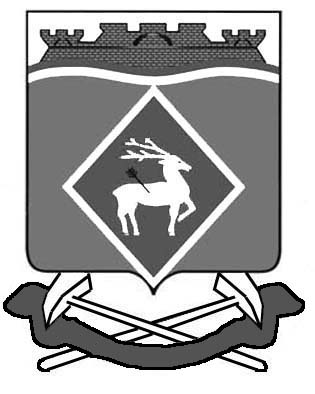 РОСТОВСКАЯ ОБЛАСТЬСОБРАНИЕ ДЕПУТАТОВ БЕЛОКАЛИТВИНСКОГО РАЙОНАРЕШЕНИЕ13 марта 2014 года                                                                                          № 226г. Белая КалитваВ соответствии со статьей 11 Областного закона от 09 октября 2007 года № 786-ЗС «О муниципальной службе в Ростовской области»,Собрание депутатов Белокалитвинского районаРЕШИЛО:1. Внести в приложение к решению Собрания депутатов Белокалитвинского района от 24 апреля 2008 года № 306 «Об утверждении Положения о комиссии по вопросам стажа муниципальной службы» следующее изменение: пункт 4 раздела 3 изложить в следующей редакции:«4. В стаж (общую продолжительность) муниципальной службы для установления муниципальному служащему ежемесячной надбавки к должностному окладу за выслугу лет, определения продолжительности ежегодного дополнительного оплачиваемого отпуска за выслугу лет и размера поощрений за продолжительную и безупречную муниципальную службу на основании решения руководителя органа местного самоуправления (представителя нанимателя (работодателя)) могут быть включены, помимо указанных в пункте 1 раздела 3, иные периоды трудовой деятельности муниципального служащего на должностях руководителей и специалистов в организациях, опыт и знание работы в которых необходимы муниципальному служащему для выполнения должностных обязанностей в соответствии с должностной инструкцией муниципального служащего. Периоды работы в указанных должностях в совокупности не должны превышать пять лет.В стаж (общую продолжительность) муниципальной службы для назначения государственной пенсии муниципальному служащему могут быть включены, помимо указанных в пункте 1 раздела 3, иные периоды трудовой деятельности муниципального служащего на должностях руководителей и специалистов в организациях, опыт и знания работы в которых были необходимы для выполнения должностных обязанностей по замещаемой (замещавшейся) должности, но в совокупности не превышающие одного года. Решение об этом принимается Комиссией.».2. Настоящее решение вступает в силу после его официального опубликования.3. Контроль за исполнением настоящего решения возложить на председателя постоянной комиссии Собрания депутатов Белокалитвинского района по социальным вопросам, правопорядку, защите прав граждан, местному самоуправлению, связям с общественными организациями, партиями, движениями, работе со средствами массовой информации           Р.Г. Позднякову и управляющего делами Администрации Белокалитвинского района Л.Г. Василенко.О внесении изменений в решение Собрания депутатов Белокалитвинского района от 24 апреля 2008 года № 306 «Об утверждении Положения о комиссии по вопросам стажа муниципальной службы»ГлаваБелокалитвинского районаО.А. Мельникова13 марта 2014 годаПредседатель Собрания депутатов Белокалитвинского районаВ.Г. Сидненкова